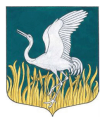 ЛЕНИНГРАДСКАЯ ОБЛАСТЬЛУЖСКИЙ МУНИЦИПАЛЬНЫЙ РАЙОНАДМИНИСТРАЦИЯМШИНСКОГО СЕЛЬСКОГО ПОСЕЛЕНИЯПОСТАНОВЛЕНИЕот 09.11.2022                                         № 315/п             Об утверждении  предварительных итоговсоциально-экономического развитияМшинского сельского поселения за 10 месяцев 2022 годаи ожидаемые итоги социально-экономического развития поселения за 2022 год         В соответствии со статьей 184.2 Бюджетного кодекса Российской 
Федерации, во исполнение решения Совета депутатов Мшинского сельского поселения от 19.12.2019 г. № 25   «Об утверждении Положения о бюджетном процессе Мшинского сельского поселения Лужского муниципального района Ленинградской области», администрация Мшинского сельского поселения ПОСТАНОВЛЯЕТ:	1. Утвердить  предварительные итоги социально-экономического развития Мшинского сельского поселения за 10 месяцев 2022 года и ожидаемые итоги социально-экономического развития поселения за 2022 год в соответствии с Приложением к настоящему Постановлению.	2. Довести настоящее постановление до сведения всех участников бюджетного процесса, осуществляющих составление проекта бюджета Мшинского сельского поселения на 2023 год и плановый период 2024-2025 годы.	3.  Данное постановление вступает в силу с момента подписания и подлежит размещению  на официальном сайте администрации Мшинского  сельского поселения  в сети Интернет http://мшинское.рф/.          	4. Контроль за исполнением настоящего постановления оставляю за собой.Глава администрацииМшинского   сельского поселения                                                                    О.А. МедведеваРазослано: в прокуратуру, в дело, КСППриложение 1 К постановлению администрации Мшинского сельского поселенияот 09.11.2022  № 315/пПредварительные итоги социально-экономического развитияМшинского сельского поселения за  10 месяцев 2022 года	Мшинское сельское поселение образовано в соответствии с Федеральным законом от 06.03.2003 г. № 131-ФЗ «Об общих принципах организации местного самоуправления вРоссийской Федерации», областным законом от 28.09.2004 г. № 65 «Об установлении границ и наделении соответствующим статусом муниципального образования «Лужский район» и муниципальных образований в его составе». 	Исходя из прогнозируемой в начале года ситуации, администрация Мшинского сельского поселения совместно с депутатами Мшинского сельского поселения, определили наиболее острые проблемы, приоритетные цели, задачи и направления, которые необходимо было решать и реализовывать в течение 2022 года с учетом сохранения позиций по ключевым показателям социально-экономического развития поселения.	Административным центром Мшинского сельского поселения является поселок Мшинская.	На территории Мшинского сельского поселения находится 20 населенных пунктов, в т.ч. поселки Мшинская и Красный Маяк.	Численность постоянного населения, согласно полученных статистических данных  на 01.01.2022 г. – 3493 человека. За истекший период 2022 года родилось 22 человека, умерло – 61, естественный прирост составил -0 человек. 	Численность экономически активного населения составляет 830 человек, официально зарегистрированных безработных – 20. 	Демографическая ситуация, складывающаяся в последние годы на территории Мшинского сельского поселения свидетельствует о наличии общих тенденций, присущих большинству территорий Ленинградской области и характеризуется низким уровнем рождаемости, высоким уровнем смертности, неблагоприятным соотношением рождаемость/смертность. 	Инфраструктура Мшинского сельского поселения на 01.11.2022СКЦ Мшинского сельского поселенияООО «Мшинский лесопункт»ООО «Мегатех» ООО «АВТО-БЕРКУТ»ООО «Хуай Вей»ООО «Зверохозяйство «Лужское»ООО «Агроматик»МОУ Мшинская средняя общеобразовательная школаМуниципальное бюджетное дошкольное учреждение " Красномаякский детский сад"Муниципальное бюджетное дошкольное учреждение "Пехенецкий детский сад"Амбулатория п. Мшинская, ФАП п.Красный Маяк, д.ПехенецПочта, отделение СбербанкаМагазины	На территории Мшинского сельского поселения зарегистрировано и действует сельскохозяйственное предприятие  ООО «ХУАЙ ВЕН»   учредитель - гражданин Китая. Предприятие не входит в Перечень предприятий АПК, но состоит на налоговом учете. Земельный участок находится на праве  аренды, договор аренды зарегистрирован  в Росреестре.	ООО «ХУАЙ ВЕН» специализируется на выращивании овощей защищенного грунта (огурец, томат, баклажаны),  примерно 300 тонн в сезон. Основные работники (примерно 40-45 человек)- граждане Китая, оформленные на работу в соответствие с законодательством УФМС.	Население обслуживают  29 торговых точек,  общая торговая площадь – 2249 кв.м., обеспеченность торговыми площадями на 1000 жителей   142% от норматива.  Среднесписочная численность работающих в торговле  на 01.11.2022 г. –   более  70 чел. На территории  садоводств « Мшинская» и «Дивенская»  открыто более 70 объектов торговли, которые работают в основном летний период.  Малые    предприятия: ООО « АВТО-БЕРКУТ», ООО «Мшинский лесопункт», «Мегатех». Кроме того на территории работают 4 объекта общественного питания (кафе).	Многоквартирные дома  в Мшинском сельском поселении   на 01.11.2022 г. обслуживают  ООО «Районная управляющая компания».	Администрация Мшинского сельского поселения обеспечивает сохранность архивных документов, ведёт учёт избирателей, проживающих на территории поселения, содействует работе участковой комиссии при проведении выборов, помогает в подготовке сельскохозяйственной переписи, переписи населения и гражданам в оформлении документов на недвижимость.Продолжается практика рассмотрения обращений с выездом на место, в связи с поступившими заявлениями от граждан. Все поступившие обращения рассматриваются в установленный законом срок.  Для ознакомления граждан с нормативно-правовыми актами, отчетами об исполнении бюджета, объявлениями и информацией  других государственных органов и компаний в сети Интернет функционирует сайт администрации Мшинского сельского поселения, размещенные сведения и документы постоянно актуализируются. В соответствии с разработанными и утвержденными программами, основное внимание уделяется стимулированию приоритетных направлений социально-экономического развития с целью повышения качества жизни и благосостояния населения. 	За истекший период 2022 года проведены следующие мероприятия: Комплекс мероприятий по борьбе и уничтожению Борщевика Сосновского.Текущий ремонт воинского захоронения (включая благоустройство прилегающей территории)Закуплено оборудование на детскую игровую площадку в д. ПехенецПриобретена мебель и мультимедийное оборудование для нужд Пехенецкой сельской библиотеки.Выполнены работы по благоустройству территории п. Мшинская ул. Ленинградское шоссе (Пруд вблизи зд. администрации)Работы по благоустройству детской площадки с оборудованием парковочной стоянки в дер. ПехенецВыполнен ямочный ремонт автомобильной дороги д. Низовская ул. ВолодарскогоЯмочный ремонт атомобильной дороги д. ЛужкиЯмочный ремонт д. СелищеГрейдирование четырех улиц в д. Сорочкино. Обустройство канавы в д. Сорочкино ул. ЛужскаяТакже закончены строительно-монтажные работы по строительству Внутрипоселкового распределительного газопровода в п. Мшинская. На данный момент проводится контрольно-исполнительная съемка построенного газопровода.  Ожидается приемка выполненного капитального ремонта автомобильных дорог местного значения в д. Пехенец, д. М.Ящера, п. Красный Маяк.В текущем режиме выполняются работы по благоустройству: а именно, проводится окос и акарицидная обработка детских площадок, сквера и кладбищ в летний период, проводится замена фонарей уличного освещения. В зимний период производится очистка дорог от снега и обработка противогололедными средствами  в период  снегопадов. В 2022 году администрация Мшинского сельского поселения традиционно продолжила работу с молодежью. Ребята получили работу по благоустройству территорий Мшинского сельского поселения и в течение месяца трудились на благо поселка. За  10 месяцев 2022 год в бюджет   Мшинского сельского поселения поступило доходов  в сумме 85 834,1 тыс. рублей, что составляет 32,9 % к плану года и на 62 768,4 тыс. рублей, больше, чем за 10 месяцев 2021 года. В  бюджет муниципального образования  налоговых и неналоговых доходов поступило 26806,8 тыс. рублей, по сравнению с 2021 годом  на 3 940,5тыс. рублей больше. Безвозмездных поступлений в бюджет за 10 мес. 2022 года поступило в сумме 58922,1  тыс. рублей, что составляет 32,8% к годовому плану (с учетом возврата остатков субсидий, субвенций и иных межбюджетных трансфертов, имеющих целевое назначение, прошлых лет в сумме -235,89 тыс. рублей). За 10 мес. 2021 года безвозмездные поступления  составляли  199,39 тыс. рублей, с учетом возврата остатков субсидий, субвенций и иных межбюджетных трансфертов, имеющих целевое назначение, прошлых лет в сумме -5 914,58 тыс.рублей.Расходная часть  бюджета муниципального образования Мшинское сельское поселение за  9 месяцев 2022 год исполнена в сумме 78 762,8 тыс. рублей, что составляет 35,49 % к плану года  и что на 45 991,3тыс. рублей больше, чем за  9 мес. 2021 года.	Доходная часть бюджета муниципального образования Мшинское сельское поселение Лужского муниципального района Ленинградской области по налоговым и неналоговым доходам за  10 месяцев 2022 года исполнена на 32,9% к годовому плану.Налоговые доходы поселенияДоля поступления налоговых доходов по сравнению с соответствующим периодом 2021 года уменьшилась  на 851,6  тыс. рублей и составляет  96,2 % поступивших налоговых  доходов к плану  2022 года.             Земельный налог является одним из основных  источников налоговых доходов бюджета муниципального образования Мшинское сельское поселение и составляет 17567,5 тыс.руб. их поступления. По сравнению с аналогичным периодом прошлого года поступление земельного налога увеличилось на 2071,2 тыс. рублей.            Налог на имущество физических лиц за 10 мес.2022 года  по сравнению с аналогичным периодом прошлого года уменьшился  на 165,2 тыс. рублей.             Налог на доходы физических лиц является не менее значимым источником налоговых доходов бюджета и составляет 2 472,1 тыс.руб. их поступления. По сравнению с аналогичным периодом прошлого года поступления НДФЛ увеличился на 982,4 тыс. рублей.Доходы от акцизов на автомобильный и прямогонный бензин, дизельное топливо, моторные масла для дизельных и (или) карбюраторных (инжекторных) двигателей  по сравнению с аналогичным периодом 2021 года сбор увеличился на 1 268,3 тысяч рублей.Неналоговые доходы поселенияПоступление неналоговых доходов за 10 мес.2022 года выше уровня аналогичного периода 2021 года на 397,6 тыс. рублей. Безвозмездные поступленияБезвозмездные поступления за 10 мес. 2022 год  с учетом возврата остатков субсидий, субвенций и иных межбюджетных трансфертов, имеющих целевое назначение, прошлых лет в сумме 235,8 тыс. рублей, общая сумма безвозмездных поступлений в бюджет за 10 мес. 2022 года составляет  58 922,1 тыс.руб.Справка об исполнении доходной части бюджета муниципального образования Мшинское сельское поселение:тыс. рублейПо сравнению с аналогичным периодом прошлого года за 10 мес. наблюдается увеличение поступлений по налоговым и по неналоговым доходам бюджета поселения (-+12,29%). В расходной части бюджета наибольшая сумма расходов  в структуре расходов бюджета муниципального образования Мшинское сельское поселение за 10 мес. 2021 года приходится на коммунальное хозяйство – 53 949,8 тыс.руб.  Общегосударственные расходыПо подразделу «Функционирование местных администраций»  расходы составили 9 691,5 тыс. рублей. По подразделу «Другие общегосударственные вопросы» расходы составили 128,68 тыс. рублей. По сравнению с  аналогичным периодом 2021 года расходы по данному разделу увеличились  на 1 802,5 тыс. рублей.Мобилизационная и вневойсковая подготовкаПо данному подразделу при годовом плане 289,6 тыс. рублей исполнение за 10 мес.2022 года  составило 182,5 тыс. рублей или 63,01% . Национальная безопасность и правоохранительная деятельность По данному разделу  расходы 10 месяцев 2022 года составили 17,6 тыс. рублей или 14,67%.Национальная экономика По данному разделу расходы  за  10 месяцев 2022 года составили 69 тыс. рублей или 24,64%.Расходы  по дорожному хозяйству По разделу расходы исполнены за 10 месяцев 2022 года в сумме 2270,75 тыс. рублей.Расходы  по жилищному хозяйству По разделу расходы исполнены за 10 месяцев 2022 года в сумме 450 тыс. рублей .Расходы  по коммунальному хозяйствуПо разделу расходы исполнены за 10 месяцев 2022 года в сумме 54 349,8 тыс. рублей или 72,08%  от плана.Расходы  по благоустройству По разделу расходы исполнены за 10 месяцев 2022 года в сумме 6073,1тыс. рублей или 56,89%  от плана.за 10 месяцевВсего налоговые и неналоговые доходыВсего налоговые и неналоговые доходыНалоговые доходыНалоговые доходыНеналоговые доходыНеналоговые доходыза 10 месяцевПлан, год    Факт  10 мес.   План, год    Факт 10 мес.    План, год    Факт 10 мес.    2022 год33653,526 911,932753,126266,5900,40645,992021 год32366,021 904,931465,621507,3900,40397,55Прирост (+), снижение (-)+3,98%+22,86%+4,09%+22,13% 0%+62,49%